台州市应急管理局转发国家矿山安全监察局关于印发
《打击和防范矿山瞒报事故的若干举措》的通知各涉矿相关县（市、区）应急管理局:现将《国家矿山安全监察局关于印发〈打击和防范矿山瞒报事故的若干举措〉的通知》（矿安〔2024〕7号）转发给你们，请按文件要求严格执行。台州市应急管理局     2024年3月22日      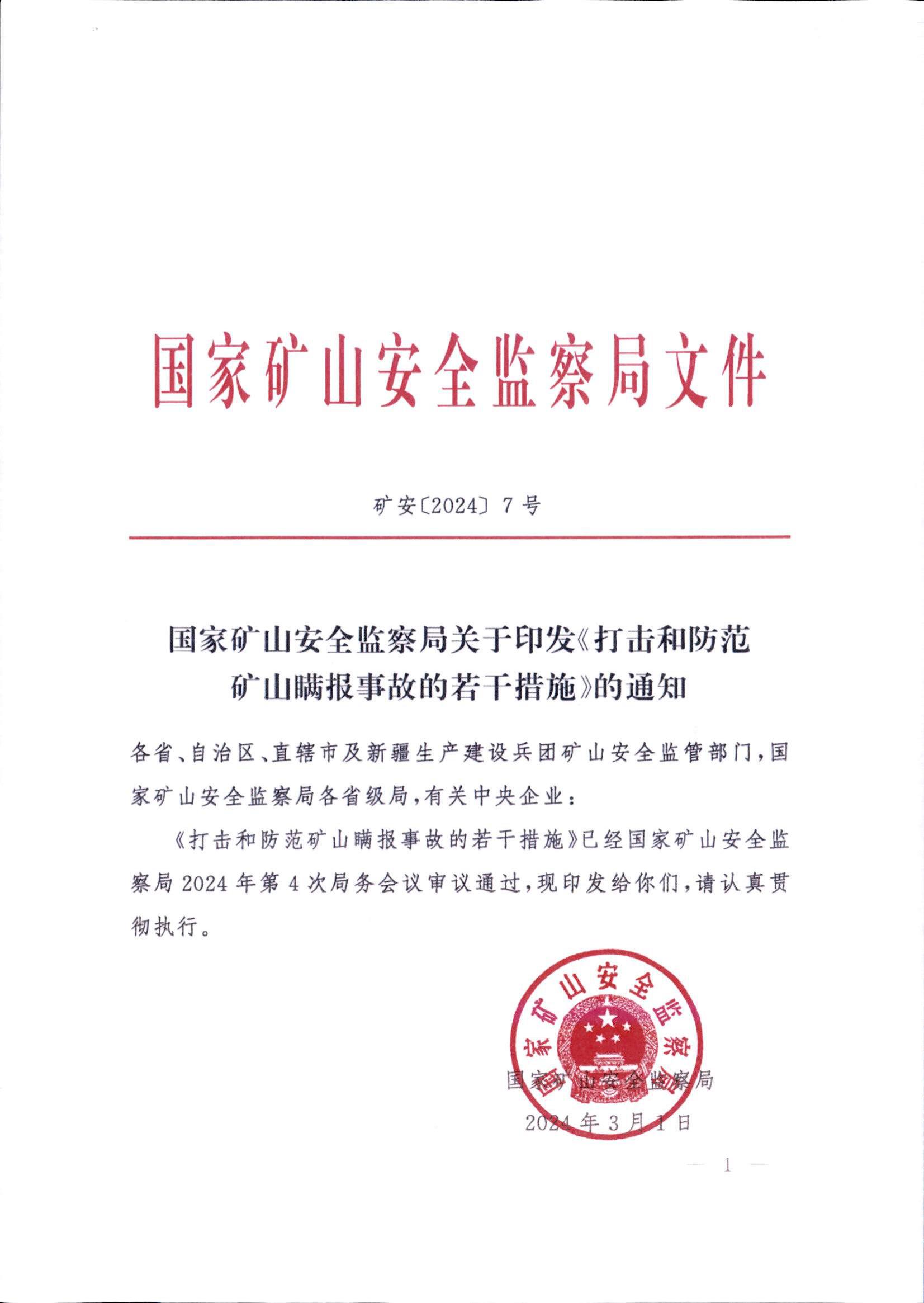 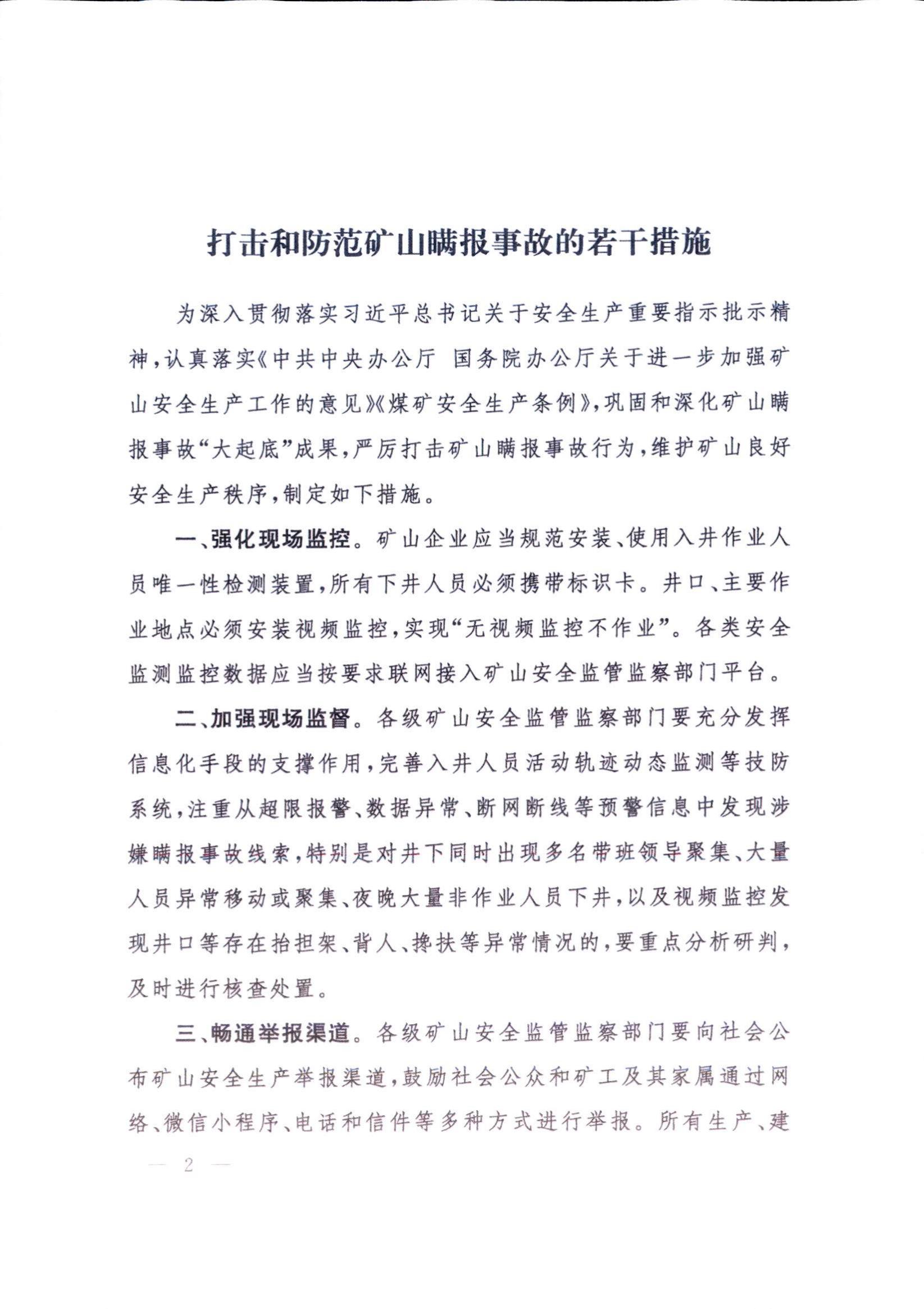 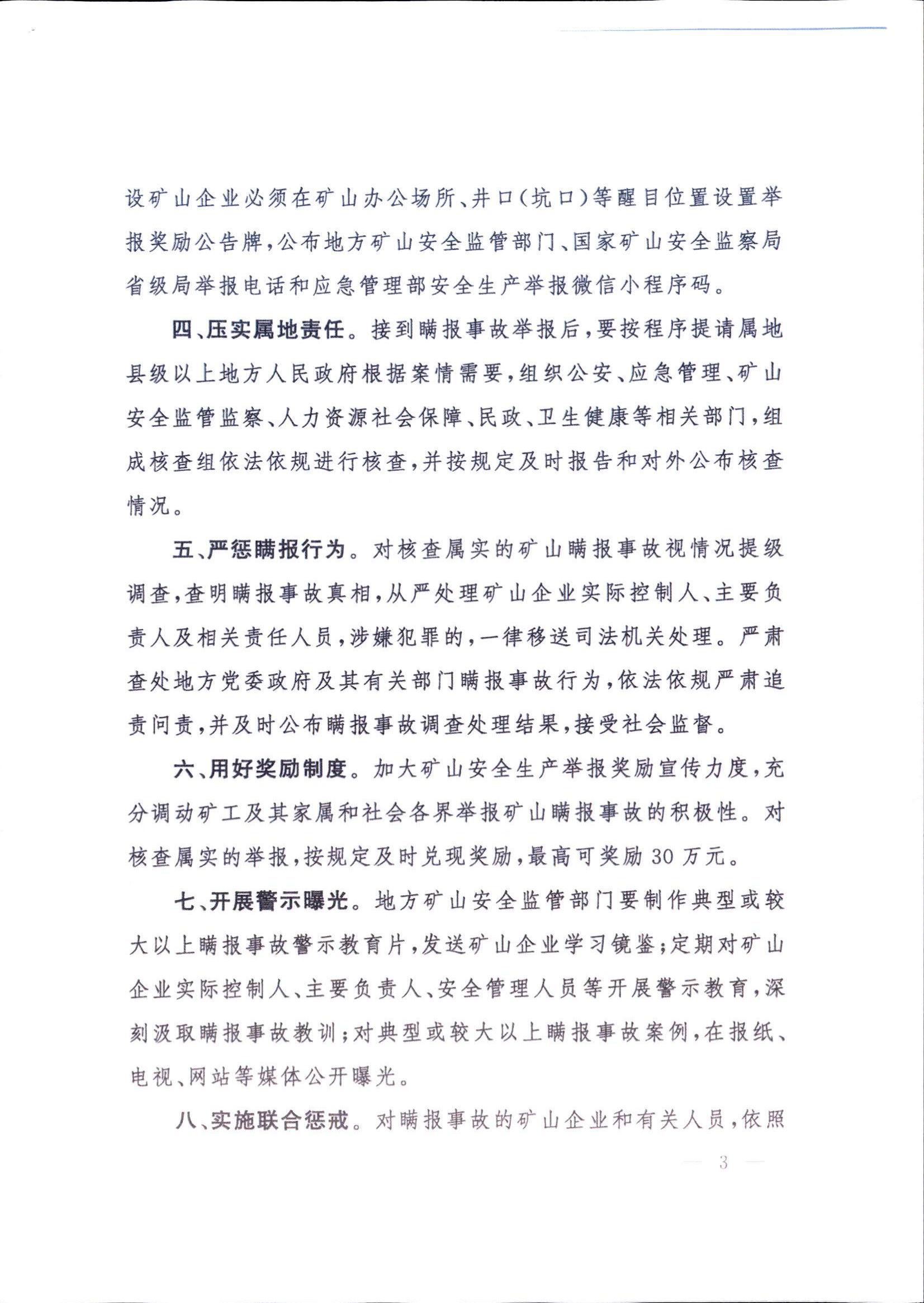 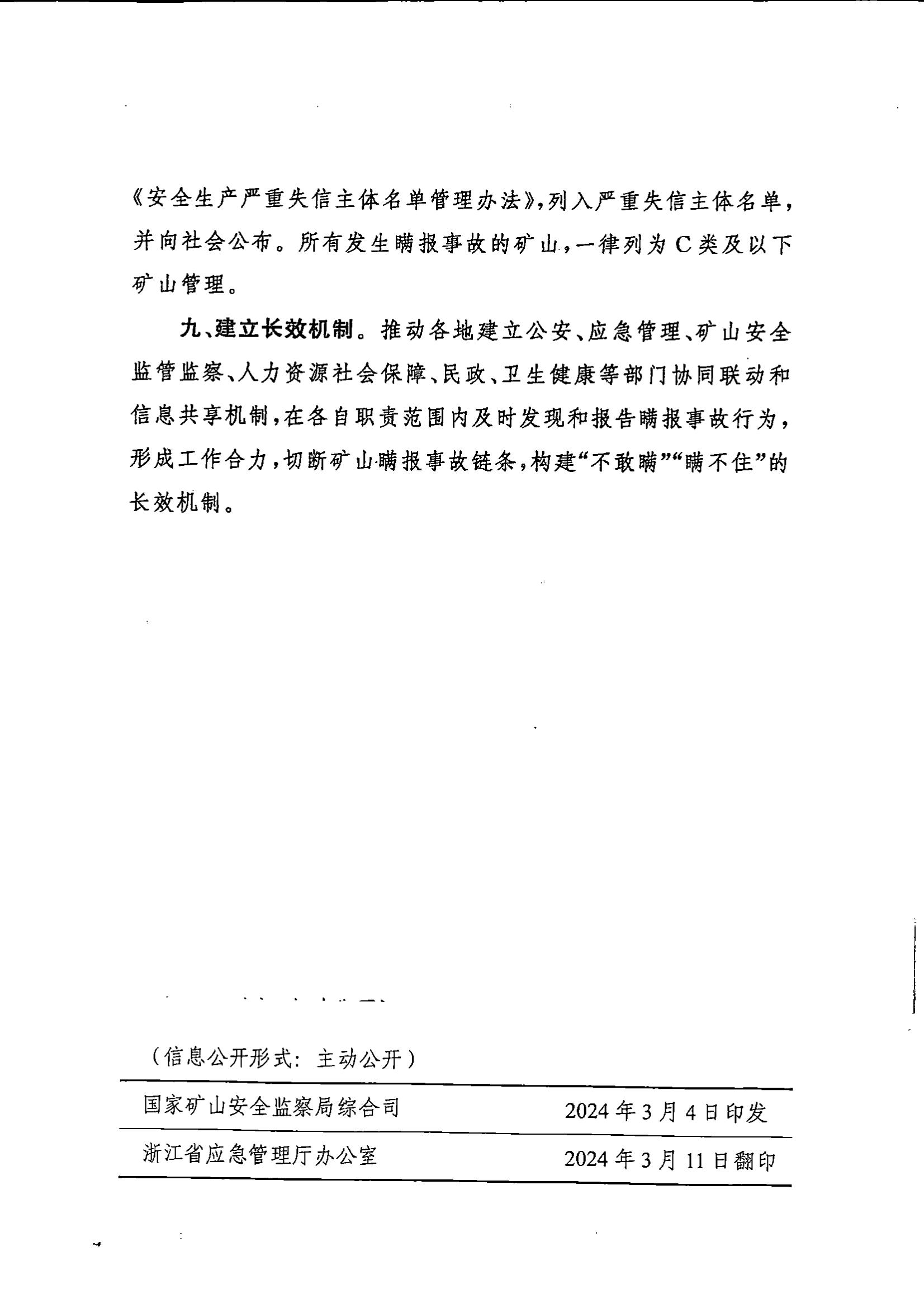 